ФОРМУЛАР СО ФИНАНСИСКИ ПОДАТОЦИ ЗА ПОДНОСИТЕЛОТСОПСТВЕНИК НА БАНКАРСКА СМЕТКАБАНКА__/__/20__							____________________(дата)								(име и презиме на овластен претставник)								_________________________________(потпис и печат)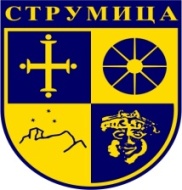 ИМЕАДРЕСАМЕСТО/ГРАДПОШТЕНСКИ БРОЈЛИЦЕ ЗА КОНТАКТТЕЛЕФОНФАКСE-MAILИМЕ НА БАНКААДРЕСАМЕСТО/ГРАДПОШТЕНСКИ БРОЈБРОЈ НА СМЕТКА